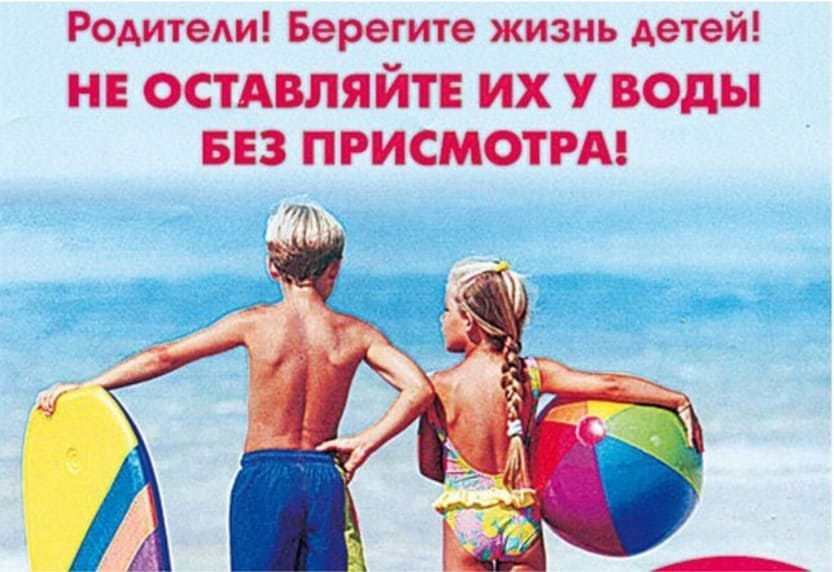 УВАЖАЕМЫЕ РОДИТЕЛИ!Безопасность жизни детей̆ на водоемах во многих случаях зависит ТОЛЬКО ОТ ВАС!С наступлением жаркой̆ погоды, в целях недопущения гибели детей̆ на водоемах в летний̆ период обращаемся к Вам с убедительной просьбой̆ провести разъяснительную работу о правилах поведения на природных и искусственных водоемах и о последствиях их нарушения. Этим Вы предупредите несчастные случаи с Вашими детьми на воде, от этого зависит жизнь Ваших детей̆ сегодня и завтра.Категорически запрещено купание:- детей без надзора взрослых;- в незнакомых местах;- на надувных матрацах, камерах и других плавательных средствах (без надзора взрослых).Необходимо соблюдать следующие правила:- Прежде чем войти в воду, сделаете разминку, выполнив несколько легких упражнений.- Постепенно входите в воду, убедившись в том, что температура воды комфортна для тела (не ниже установленной̆ нормы).- Не нырять при недостаточной̆ глубине водоема, при необследованном дне (особенно головой̆ вниз!), при нахождении вблизи других пловцов.- Продолжительность купания - не более 30 минут, при невысокой̆ температуре воды - не более 5-6 минут.- При купании в естественном водоеме не заплывать за установленные знаки ограждения, не подплывать близко к моторным лодкам и прочим плавательным средствам.- Во избежание перегревания отдыхайте на пляже в головном уборе.- Не допускать ситуаций неоправданного риска, шалости на воде.                                                            Администрация Юго-Северного сельского                                                            поселения Тихорецкого района